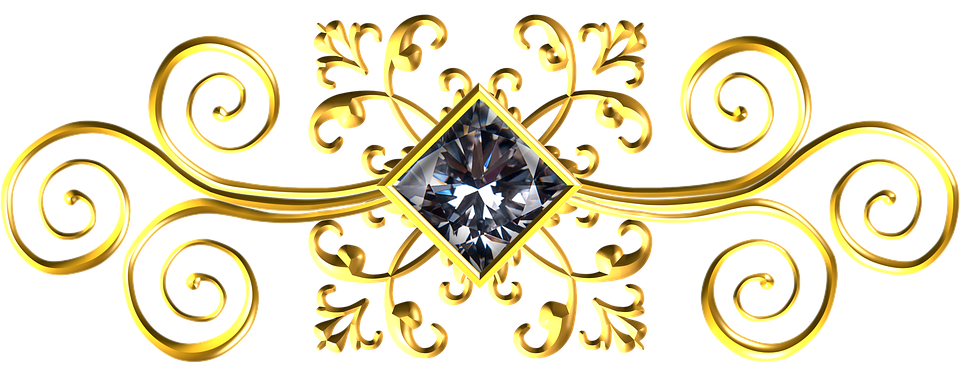 Schedule of Events9am to 12:00 – Pancake & Sausage Breakfast & Silent Auction; City Hall. Free Will Offering Riverdale/Pick City Ambulance1 pm -Blind Draw Cornhole Tournament; Vacant lot west of Dam Bar. Registration at 12:0080%payback/20% to Pick City Fire Dept.12:00 to 4:00 Pick City Park:            Fun on the Run Inflatables-Sponsored by Dam Bam & American Legion Post #91Glitter tattoos & Lazer TagSnowcones 12:00 to 3:00 Entertainment: Natalie Ann Eslinger & Randy Taix*******************************************************************************3:00 to 7:00 City Hall Parking Lot:3:00 till gone:  Rocky Mountain’Nut/Fish Fry, & Hot Dogs for the kids    				Entertainment: Unusual Suspects 8:00 to Midnight vacant lot west of Dam Bar:    				 No outside coolers/alcohol allowed for this venue.           				Entertainment: Unleashed            